WEBBANSÖKAN FERIEJOBBGå in på alvsbyn.seKlicka på:  Arbete och karriärKlicka på:  Feriearbete ungdomScrolla ner på sidan och klicka på länken: Ansökan feriejobbStarta e-tjänsten. E-legitimation krävs för tjänstenMålsman måste ansöka för personer under 18 år.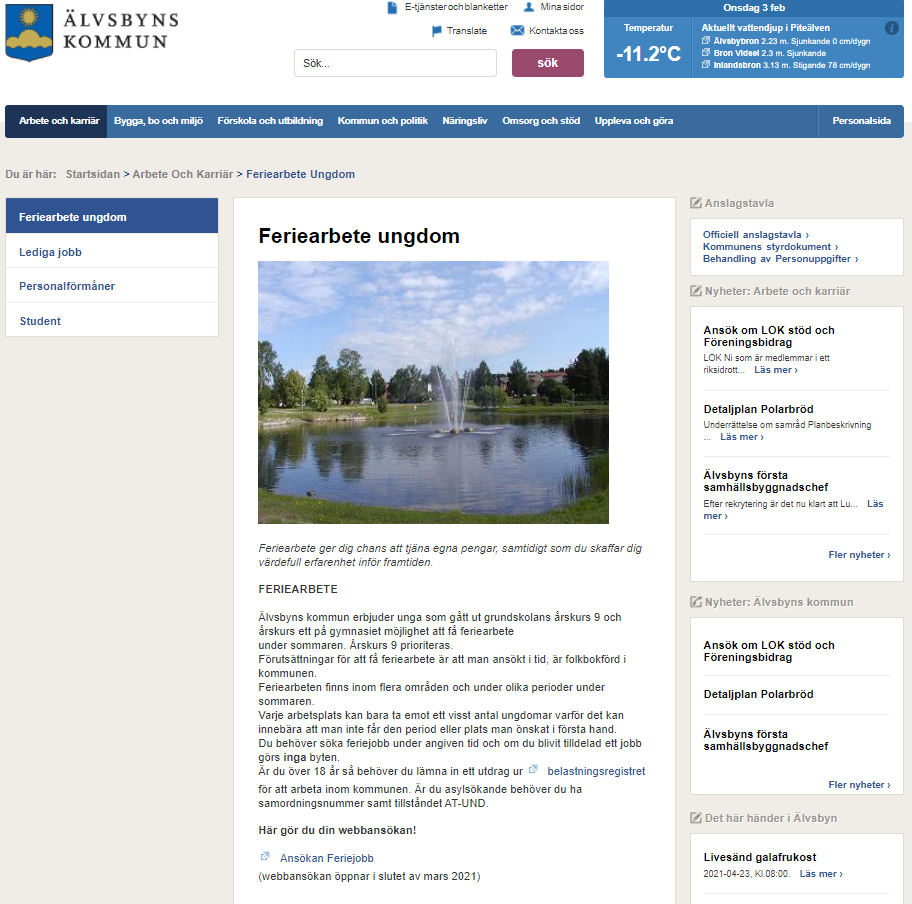 